平成２９年度スポーツ指導者講習会「フィジカルトレーニング講習会」要項１　目　  的　　スポーツ指導者及び選手を対象に、トレーニング方法論の講義及び実技指導を通して、指導者の育成能力を高め、山口県全体の競技力向上に結び付ける。２　主　  催　　公益財団法人　山口県体育協会３　後　　援　　山口県教育委員会４　日　　時　　平成２９年１１月１８日（土）　１０：００～１６：００（受付９：３０～）５　内　  容　　「パフォーマンスの向上に向けた下肢の強化 ～脚パワー獲得のためのプログレッション法とより良いフォームの獲得～」　（定員：５０名程度）　　　　　  　 　① 午前:講義（指導者のみ）　※ 選手は体育館でフィジカル測定を実施します。　　　　　　　　　　　下半身のベーシックストレングス（スクワットなど）の意義やフォーム習得をベースに基本から応用へとプログレッションさせる（徐々に上がっていく、漸進していく）具体例を提示する。また、思うように姿勢が取れない選手に対してウォーミングアップなどを通じてスムースな導入を促す工夫や具体例を紹介。② 午後:実技・体験（指導者・選手合同）６　会　  場　　山口県スポーツ交流村 第１研修室、体育館  〒743-0011　山口県光市光井2丁目19-2７　講　  師 　 独立行政法人 日本スポーツ振興センター国立スポーツ科学センター（JISS）　主任専門職トレーニング指導員　 田村 尚之８　日　  程９　対 象 者　 ・中学校 および 高等学校部活動指導者（ジュニアスポーツ指導者含む）・県内競技団体指導者・サポートスタッフ（ドクター、トレーナー、栄養士等）・選手（高校生以上、１チーム４名まで参加可能）１０　準 備 物　　運動ができる服装、室内用シューズ、昼食等１１ 申込方法    別紙申込書に必要事項※1  を記入し、メール または ＦＡＸ にて申し込み。別紙申込書はＨＰ (http://yamaguchi-taikyo.jp/ ) からもダウンロード可能。※１　氏名、所属または勤務先、TEL、E-mail、住所、専門競技、講習会での質問 等■申し込み〆切    平成２９年１１月１２日（日）まで  （定員になり次第、申し込み終了といたします）■問い合わせ　　　やまぐちスポーツ医・科学サポートセンター（TEL 083-933-4697）　担当：栗原 講　師　紹　介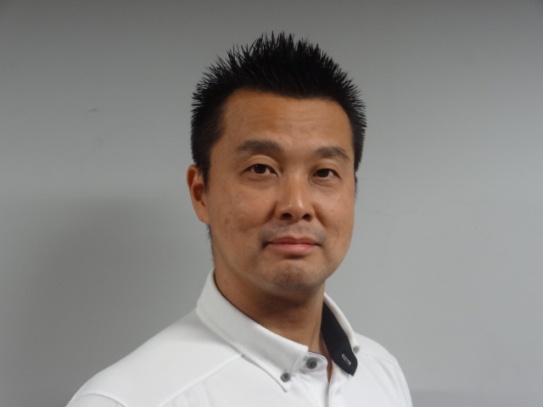 田村　尚之（たむら　なおゆき）国立スポーツ科学センター主任専門職トレーニング指導員.東海大学工学部生産機械学科卒様々なアスリートの体力強化について現場で指導を行っている。2005年に秩父宮記念スポーツ医・科学奨励賞をチーム北島の一員として受賞。オンワードオークスや富士通フロンティアーズ（アメリカンフットボール）、全日本女子柔道のトレーニング担当（アテネ、北京オリンピック代表）、競泳の北島康介選手、中村礼子選手、松田丈志選手、立石諒選手、寺川綾選手、萩野公介選手、シンクロ日本代表チーム（北京、ロンドンオリンピック代表）のサポートに当たる。取得資格日本トレーニング指導者協会認定特別上級トレーニング指導者（JATI-SATI）National Strength & Conditioning Association (NSCA)  CSCS，CPT．送信先　   FAX ０８３－９３３－４６９9（公財）山口県体育協会　やまぐちスポーツ医・科学サポートセンター平成２９年度スポーツ指導者講習会「フィジカルトレーニング講習会」申込書※申込書に記載された個人情報は、本事業実施の目的以外には、一切使用いたしません。時　間内　　　容  ９：３０～１０：００１０：００～１２：００１２：００～１３：００１３：００～１５：５０１５：００～１６：００  受付  講義 　　※選手用は体育館にてフィジカル測定を実施　昼休憩実技質疑応答　終了（フリガナ）氏　名過去、本フィジカル講習会に参加した回数　　　　　　　　回過去、本フィジカル講習会に参加した回数　　　　　　　　回過去、本フィジカル講習会に参加した回数　　　　　　　　回（フリガナ）氏　名過去、本フィジカル講習会に参加した回数　　　　　　　　回過去、本フィジカル講習会に参加した回数　　　　　　　　回過去、本フィジカル講習会に参加した回数　　　　　　　　回所　属・勤　務　先連　絡　先※ 後日連絡をさせていただくことがありますので、必ずご記入下さい（ＴＥＬ）（メールアドレス）※携帯のアドレスの場合は、@yamaguchi-sports.or.jpからのメールが届くように設定をお願いします。（ＴＥＬ）（メールアドレス）※携帯のアドレスの場合は、@yamaguchi-sports.or.jpからのメールが届くように設定をお願いします。（ＴＥＬ）（メールアドレス）※携帯のアドレスの場合は、@yamaguchi-sports.or.jpからのメールが届くように設定をお願いします。（ＴＥＬ）（メールアドレス）※携帯のアドレスの場合は、@yamaguchi-sports.or.jpからのメールが届くように設定をお願いします。（ＴＥＬ）（メールアドレス）※携帯のアドレスの場合は、@yamaguchi-sports.or.jpからのメールが届くように設定をお願いします。（ＴＥＬ）（メールアドレス）※携帯のアドレスの場合は、@yamaguchi-sports.or.jpからのメールが届くように設定をお願いします。（ＴＥＬ）（メールアドレス）※携帯のアドレスの場合は、@yamaguchi-sports.or.jpからのメールが届くように設定をお願いします。住　所〒上記の住所が該当する方に○をしてください   （　自宅　・ 勤務先　）〒上記の住所が該当する方に○をしてください   （　自宅　・ 勤務先　）〒上記の住所が該当する方に○をしてください   （　自宅　・ 勤務先　）〒上記の住所が該当する方に○をしてください   （　自宅　・ 勤務先　）〒上記の住所が該当する方に○をしてください   （　自宅　・ 勤務先　）〒上記の住所が該当する方に○をしてください   （　自宅　・ 勤務先　）〒上記の住所が該当する方に○をしてください   （　自宅　・ 勤務先　）あなたの属性（該当するもの１つに○）ジュニアスポーツ指導者中・高部活動指導者競技団体関係者サポートスタッフその他(　　　　　　　　　)その他(　　　　　　　　　)その他(　　　　　　　　　)競技本講習会を何で知りましたか？講習会で知りたいことや質問等ありましたらご記入ください選手参加の場合（高校生以上、1チーム４名まで）氏名氏名所属所属性別学年参加選手参加の場合（高校生以上、1チーム４名まで）１日 ・ 午後選手参加の場合（高校生以上、1チーム４名まで）１日 ・ 午後選手参加の場合（高校生以上、1チーム４名まで）１日 ・ 午後選手参加の場合（高校生以上、1チーム４名まで）１日 ・ 午後